РешениеСобрания депутатов Зеленогорского сельского поселенияОтчёт о работе администрации муниципального образования «Зеленогорское сельское поселение» за 2019 год           Заслушав отчёт Главы администрации муниципального образования «Зеленогорское сельское поселение» Антюшина Юрия Николаевича «О работе администрации муниципального образования «Зеленогорское сельское поселение» за 2019 год», Собрание депутатов Зеленогорского сельского поселения  РЕШИЛО:         1. Отчёт Главы администрации муниципального образования «Зеленогорское сельское поселение» Антюшина Юрия Николаевича «О работе администрации муниципального образования «Зеленогорское сельское поселение»  за 2019 год» принять к сведению (информация прилагается).	2. Активизировать работу по улучшению работы уличного освещения.	3. Провести заседание Собрания депутатов по обсуждению вопроса организации пастьбы скота (козы, овцы, КРС) с приглашением владельцев скота.Глава поселения,Председатель Собрания депутатов                                           Г.С.ХуснутдиновЯл шотан Зеленогорск илемындепутат–влакын Погынжо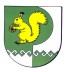 Собрание депутатов    Зеленогорского сельского поселения № 3217 марта 2020 года